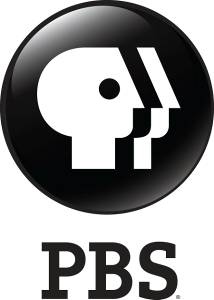 Uncover SECRETS OF UNDERGROUND LONDON in New Documentary on PBS– One-Hour Special Leads Into MASTERPIECE MYSTERY! With David Tennant Sunday, June 22 –ARLINGTON, VA; May 12, 2014 – Following the success of the previous behind-the-scenes looks at England’s most notable landmarks, SECRETS OF UNDERGROUND LONDON premieres Sunday, June 22, 2014, 8:00-9:00 p.m. ET. The special precedes MASTERPIECE MYSTERY! “The Escape Artist” starring David Tennant.  On the surface, London is a buzzing, modern metropolis — but underneath lies a hidden world, all but forgotten by the millions of people above. From ancient caves and preserved Roman remains to mysterious rivers and plague pits, SECRETS OF UNDERGROUND LONDON uncovers 2,000 years of subterranean history.The special unearths historical locations such as the London Silver Vaults beneath Chancery Lane and Prime Minister Winston Churchill’s bunkers — where he conducted his strategic plan to win the war — directly under Westminster. Also revealed, among others, are the derelict elevators and platforms of Aldwych Tube Station, which not only provided citizens shelter during the WWII Blitz but housed the British Museum’s priceless treasures in secret tunnels.“As people go through their everyday lives, untold treasures of history and mystery are hiding in plain sight across the city of London,” said Gareth Sacala, director at Pioneer Productions. “In never-before-seen footage, we take viewers to places that demonstrate the resiliency and ingenuity of the British throughout history.” At 9:00 p.m. ET, David Tennant stars on MASTERPIECE MYSTERY! as a brilliant defense lawyer with a storybook family and a potent nickname, “The Escape Artist,” for his ability to spring the obviously guilty. Then a trial changes his life forever. The gripping legal thriller co-stars Sophie Okonedo (Hotel Rwanda) as his rival.About Pioneer ProductionsPioneer Productions, one of the UK’s most successful independent production companies, has developed an outstanding reputation for producing innovative, high-quality and popular programs for both the UK and US markets.  Pioneer has produced more than 700 hours of adventure, science and technology, docu-drama, lifestyle, current affairs and history programming for the US and international markets, with films screened in more than 80 countries. Critically acclaimed Pioneer productions have attracted high viewership as well as prestigious awards, including Emmys, BAFTAs, the Grand Award at the New York Television Festival, a UK Indie Award, Sony Award and Royal Television Society Award, to name a few, and Pioneer is the only independent company to win the coveted Best Science film at the Banff TV festival. About PBS 
PBS, with its over 350 member stations, offers all Americans the opportunity to explore new ideas and new worlds through television and online content. Each month, PBS reaches nearly 109 million people through television and over 28 million people online, inviting them to experience the worlds of science, history, nature and public affairs; to hear diverse viewpoints; and to take front row seats to world-class drama and performances. PBS’ broad array of programs has been consistently honored by the industry’s most coveted award competitions. Teachers of children from pre-K through 12th grade turn to PBS for digital content and services that help bring classroom lessons to life. PBS’ premier children’s TV programming and its website, pbskids.org, are parents’ and teachers’ most trusted partners in inspiring and nurturing curiosity and love of learning in children. More information about PBS is available at www.pbs.org, one of the leading dot-org websites on the Internet, or by following PBS on Twitter, Facebook or through our apps for mobile devices. Specific program information and updates for press are available at pbs.org/pressroom or by following PBS Pressroom on Twitter.New shows all summer on PBS. Highlights include new drama and  mysteries from MASTERPIECE – with David Tennant in “The Escape Artist”  and a new season of “Endeavour” – comedies like VICIOUS starring Sirs Ian McKellan and Derek Jacobi (also seen in LAST TANGO IN HALIFAX, Season 2), documentaries from POV (beginning with “When I Walk”), and AMERICAN EXPERIENCE (“Freedom Summer”), scientific explorations such as MY WILD AFFAIR and SEX IN THE WILD, and insights into British culture with SECRETS OF UNDERGROUND LONDON, and THE ROYAL PAINTBOX.– PBS –For additional information, photos, interviews and more, contact Goodman Media or PBS:Meghan Newton / Roberta Lee, Goodman Media International for PBS 
212-576-2700 PBSProgramming@goodmanmedia.com Lara Davidson, PBS: 703-739-5115; lkdavidson@pbs.org For images and additional up-to-date information on this and other PBS programs, visit PBS PressRoom at  pbs.org/pressroom.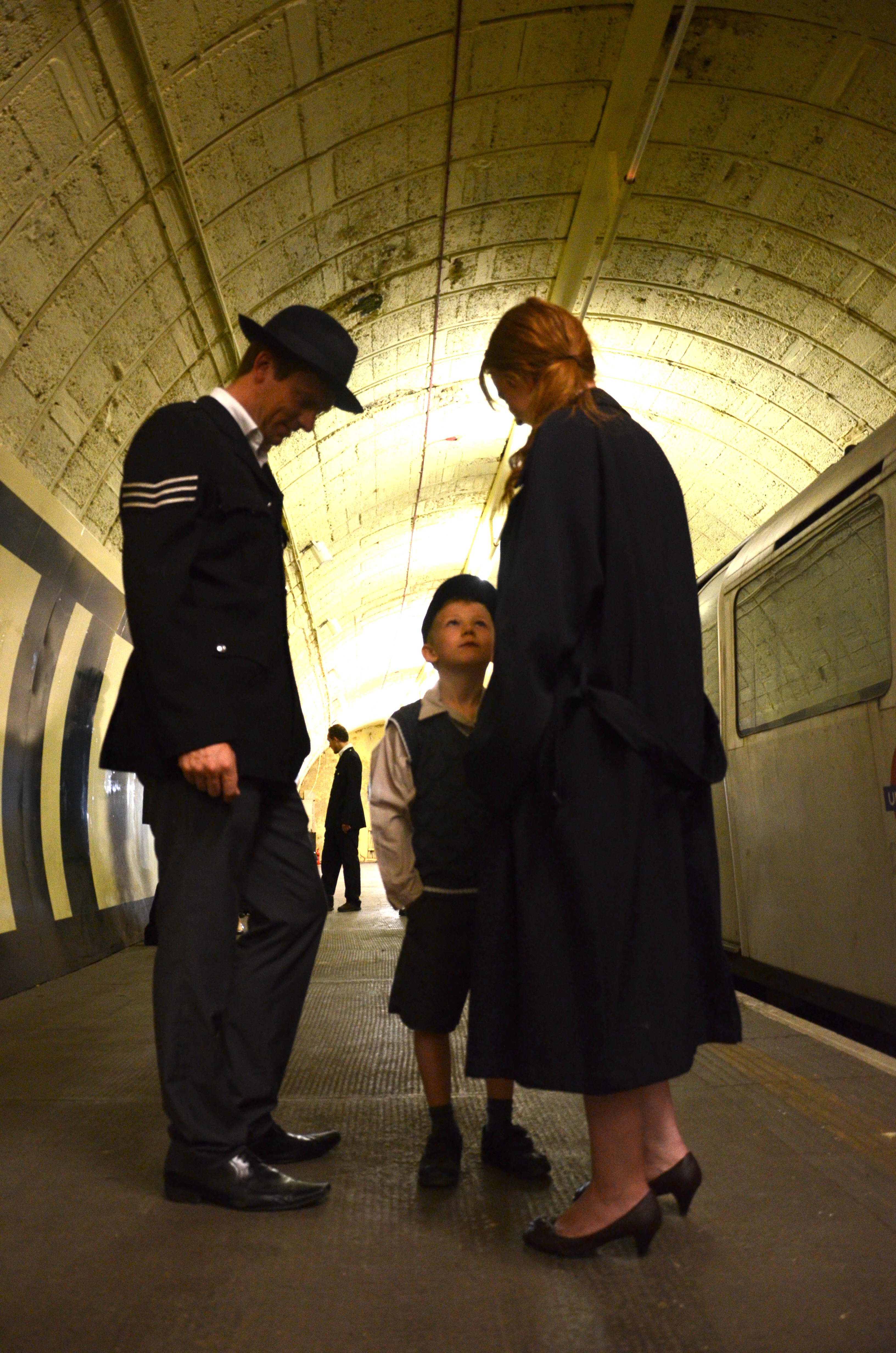  Actors in 1940s clothes at Aldwych station. Photo: Courtesy of Pioneer Productions